3.d: 55., 3.a: 56.                 Week: 33.CONTINENTS AND OCEANS ON THE EARTH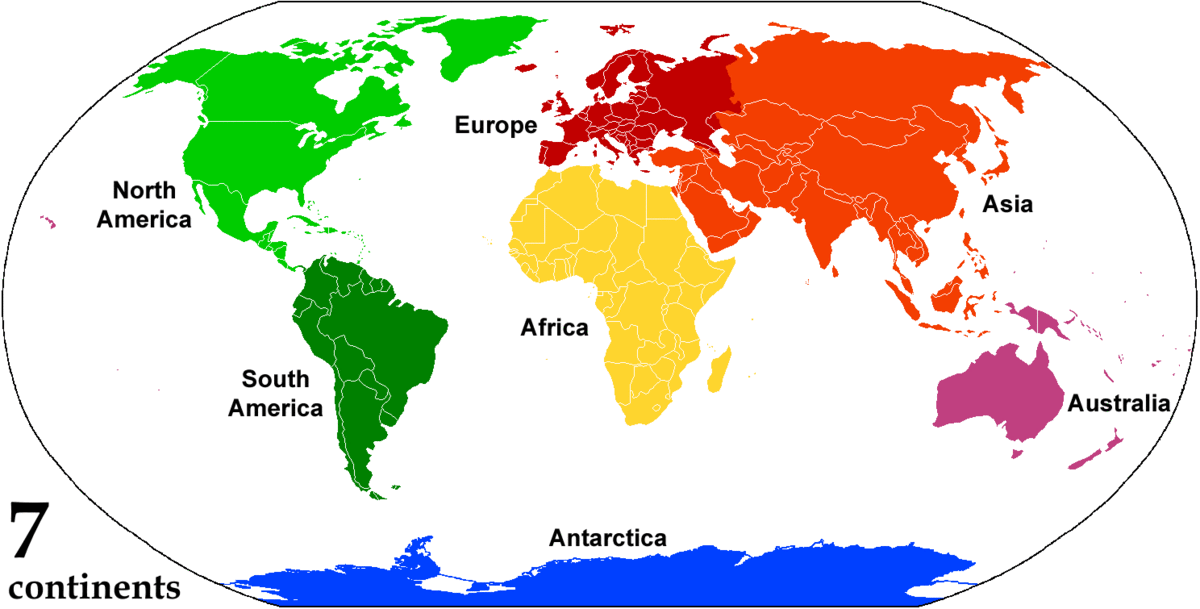 1.Repeat./ Ponovi. a) Planets. / Planeti. Mercury, Venus, Earth, Mars, Jupiter, Saturn, Uranus, Neptune.
 b) The Earth / Zemlja. The Earth is a blue planet. 
There are seven continents and five oceans.  
There are about two hundred countries on the Earth.  
There are over seven billion people on the Earth.2.Write: Seven CONTINENTS on our Earth. / Napiši: 7 kontinentov na Zemlji.What is a continent?/Kaj je kontinent?
A continent is a large space of dry land. 
There are many countries all joined together. 
Kontinent je velik prostor kopne zemlje, kjer je združenih veliko držav.  1 Europe 
2 Asia – it's the biggest continent with 4 billion people
   največji k. s 4 milijardami prebivalcev 
3 Africa – the hottest continent /najbolj vroči k. 
4 Australia – the smallest and the oldest continent/najmanjši in najstarejši k. 
5 Antarctica – the coldest continent /najhladnejši k. Je ledeni k. na južnem polu.                                   It's the icy continent at the SoutH Pole.
6 North America  
7 South America
3. Write: Five OCEANS on the Earth are: 
1 The Pacific Ocean: the largest ocean, 
2 The Atlantic Ocean,  
3 The Indian Ocean, 
4 The Northern Ocean, 
5 The Arctic Ocean. 4. Look at the World map and find out continents and oceans.
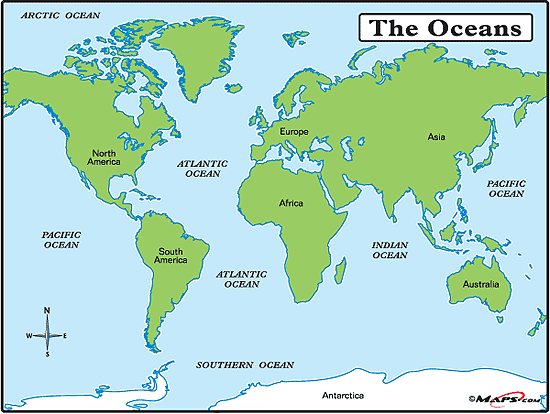 